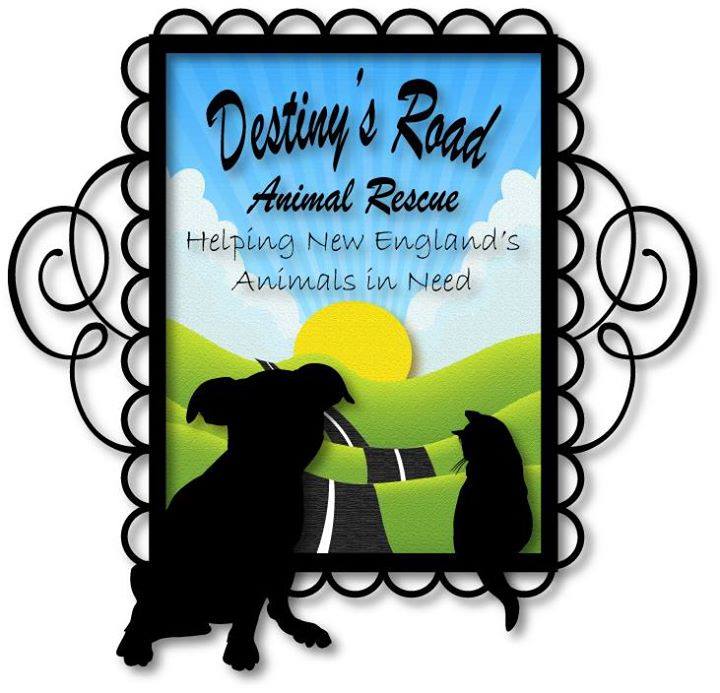                    Adoption/Foster Contract & Application                        Return to: Dawn Cardinal Founder                 dawndestinysroadanimalrescue@gmail.comDate: _______Adoptee/fostee #or name ____________Rescue: Destiny’s Road Animal Rescue/DRARApplicant Name:                                                      Date of birth: Address: Home Phone:Work Phone: Employer:Cell Phone:E-Mail Address: Why do you want to adopt/foster a dog?
Adopter Initials ________________DRAR Initials _________________What do you think are the most important responsibilities in owning/fostering a dog? Are you willing to take the time to work with a dog on housebreaking issues, should the need arise? Do you understand and accept that changing a dog's environment may cause the dog to have accidents, especially in the early days of the adoption/fostering? If a behavioral problem arises, what steps will you take to work on it?Does any member of the family have any allergies to animals? _ 
If yes, please explain:For whom are you adopting/fostering the dog? Have you ever owned a pet before? If yes, what kinds of animal(s) and when?
Which of these pets do you still own? Please describe any pets you still own, in as much detail as possible (type, age, sex, etc.).
Are the animal(s) spayed/neutered? __yes __no: if no please explainWhich pets do you no longer own? 
Adopter Initials ________________DRAR Initials _________________What happened to him/her/them?Were they spayed/neutered? __yes __no Have you ever given any of your animals away for any reason? If yes, please explain the reason(s):

What do you consider a good and valid reason for giving up a dog?  What is the name and phone number of the veterinary hospital where your animal(s) has/have received care and vaccinations? 
Do you have a different vet in mind for your new pet? If yes, please specify, and kindly say why you are changing vets. What kind of veterinary care do you intend to provide?
Will you consider obedience training for your dog? __Do you have any experience with obedience training? If so, please specify:Adopter Initials ________________DRAR Initials _________________Is everyone equally enthusiastic about adopting/fostering a dog? Explain:.How would you describe the activity level in your household? 
Are there any children in the home?  __If yes, what are their ages? 
If there are children in the home, do any have experience with animals? __yes ____noIf yes, please provide some details: Who will be responsible for feeding the dog and taking him/her outside? In the absence of the primary caretaker, who will take care of the dog?   Do you own or rent your residence? __If you rent, what is the name of the landlord and the phone number?


Adopter Initials ________________DRAR Initials _________________Are pets allowed? __yes __no Are you allowed to own a Pit Bull? ___Do you live in a:Single Family Home__Multi Family Home__Condo/Townhouse___Apartment____Are there any restrictions or covenants where you live?


If yes, please list them:


Do you have a fenced yard? __If yes, how high is the fence? 
What type of fence is it? Any holes or gaps or weak areas?
 If you do not have a fence, do you plan to get one? __yes__noIf so, when? 
If not, why not? Adopter/Foster ________________DRAR Initials _________________Would you walk/exercise a dog on or off-leash or both? Where will the dog be kept? __indoors only __outdoors only __both in/out (explain):    How much time will the dog spend outdoors? 
Explain: Will anyone be home during the day? How many hours will the dog be left unattended?  When you are home, where will the dog be kept?  When no one is home, where will the dog be kept? Where will the dog sleep?  Are you willing to keep a collar with a tag bearing your name and phone number on your dog at all times?

_yes ___no How often and for what reasons do you travel?  What will you do with the dog when you travel?   What will you do with the dog if you move/change housing? Adopter/Foster Initials ________________DRAR Initials _________________Have you ever bred or raised dogs? Have you ever participated in dog shows? Please provide the names and numbers of two people we may contact to serve as references for you. This could be your vet or vet staff members or anyone who knows you, especially with respect to your interaction with animals.  STOP HERE THE REST OF THIS APPLICATION WILL BE COMPLETED AT TIME OF                  DELIVERY WITH & IN FRONT OF A DRAR REPRESENTATIVE I/We agree:In consideration for adopting the dog, the Adopter/Foster agrees to the following conditions: 1.To accept and consider the dog as a house hold companion, not as an outside pet, and to provide him/ her with humane care and treatment, including proper food, water, shelter and exercise, and to give him/ her a reasonable amount of time to adjust to new Surroundings. 2. To provide proper medical/veterinary care, including yearly checkups, vaccinations and heartworm prevention medicine, as well as veterinary care for unusual, symptoms such as loss of appetite, coughing, vomiting, diarrhea, blood in urine/stool, allergies, skin conditions and lethargy.3. To provide a home cooked or raw diet or proper healthy dog food that is compatible with your adopted/fostered pet, or combination thereof. Fresh water, shelter and humane protection and treatment as a member of our family at all times.Adopter/Foster ________________DRAR Initials _________________4. To register the dog with, and obtain a dog license from the municipality where I live or as required by law. To safeguard the dog from loss or mishap. This means not allowing the dog to run unsupervised. 5. To immediately notify Destiny’s Road Animal Rescue @ 413-887-9220, Petfinders (800) 666-5678, Pet Watch (212) 744-6775, Petline (800) 564-5704, my local vet and shelters if the dog is lost, and to make every reasonable effort to recover the dog. 6. I agree to keep DESTINY’S ROAD ANIMAL RESCUE as a 3rd party on the adopted/fostered animals Microchip information.7. This animal will not be maintained outside and will be allowed to live and sleep inside the adopter's/foster’s home and under no circumstances with be an "outside" pet. The dog cannot be tied/chained to a doghouse, building, stake or any other object. Except where temporarily secured outdoors in the owner's presence. The adopted/fostered animal may also be kept on an appropriate and safe leash in the owner's presence.8.NOT to give or sell the dog to another person, relative, rescue group, humane association, shelter or pound, or any medical or experimental laboratory or similar organization. 9. I agree that if for any reason, I find I am unable to keep it, orunable to give it proper care, I MUST RETURN THE ADOPTED ANIMAL TO THE CUSTODY OF DESTINY’S ROAD ANIMAL RESCUE. 10. NOT to change or alter the dog's appearance in any way, shape or form (e.g., cropping, docking, declawing). 11. To immediately notify DRAR in the event of death and prior to disposal of the dog's body. Adopter/Foster ________________DRAR Initials _________________12. To immediately notify DRAR of any change of address or telephone number with in the first year following the signing of this contract, and of any change in circumstances which may prevent me from keeping the dog or to comply with any of the terms of this contract. 13. The adopted/fostered animal must not be allowed to run loose except in a safe, enclosed, fenced area. All adopted/fostered animals must be under control at all times.14. In the event the adopted/fostered animal is not altered prior to placement (e.g. age and/or illness) all animals must not be allowed to breed. The adopted/fostered animal must be spayed or neutered as soon as medically possible. I/we further agree to refrain from unnecessary cosmetic surgery (e.g. ear cropping and tail docking).15. I agree to telephone DESTINY’S ROAD ANIMAL immediately if the adopted/fostered animal is lost or stolen. If the animal is lost, I will makeevery effort to recover him/her. If the animal is seized, I agree to pay all redemption fees and/or fines.16. To allow DRAR to make periodic visits to my home during the first 90 days following the signing of this and, if considered necessary, to further periodic visits thereafter.17. I agree that should cause exist, (e.g. neglect, abuse, or animal fighting) and should it be in the best interest of the animal, DESTINY’S ROAD ANIMAL RESCUE has the option to reclaim the adopted/fostered animal from me/us for the sum of $1.00. The terms of surrender of the adopted/fostered animal are: immediate, peaceful, voluntary, delivery of the animal to DESTINY’S ROAD ANIMAL RESCUE or its representatives. The adopting/fostering party agrees to release and otherwise hold harmless DESTINY’S ROADANIMAL RESCUE from any and all claims against it arising from the reclaiming of the animal.Adopter/Foster ________________DRAR Initials _________________18.Should the animal require treatment after having been reclaimed by, returned by, or surrendered to  Destiny’s Road Animal Rescue, I/We agree to pay all veterinary bills incurred by Destiny’s Road Animal Rescue resulting from the cause for which the animal was removed (e.g. bills due to neglect, lack of medical care, disease, abuse or animal fighting).19. I agree that Destiny’s Road Animal Rescue cannot be held liable for any medical or behavioral problems of the adopted animal. We do pay for 100% of our foster’s medical bills for our dogs in foster care.20. If the adopted/fostered animal is neglected, abused, used for fighting or if forcause is reclaimed by Destiny’s Road Animal Rescue, I AGREE TO PAY ANY ATTORNEY'S FEES AND COURT COSTS DUE BECAUSE OF MY/OUR FAILURE TO RELINQUISH THE ANIMAL. These fees and costs need not be paid until after the court determination of the breach of the provisions of this contract by the adopting party and until after a court determination that Destiny’s Road Animal Rescue had cause for reclaiming the adopted animal. In the event of a court determination of a breach of contract by the adopting/fostering party(s), THE ADOPTING PARTY(S) AGREES TO PAY A $500.00 FINE to Destiny’s Road Animal Rescue, in addition to any damages or compensation awarded by the court.21. Adoption Donation –Adopter agrees to make to a NON-REFUNDABLE*donation* of $ $300.00 (mixed breed) $350 (purebreds)________**22. Adoption Fee (Consideration) is $1.00 for the adopted animal's collar/tag.23. It is understood that any donation given by the undersigned is wholly voluntary and is in no sense to be regarded as a return for value received**. The return for value received lies only in the reimbursement of our costs for the adopted animal's collar/tag ($1.00). All donations are non-refundable.*Warranties and Representations of DRARAdopter/Foster ________________DRAR Initials _________________24. Dogs/puppies/cats/kittens are guaranteed healthy at time of adoption. DRAR has found the dog/puppy/cat/kitten has shown no visible signs of sickness. 25. If the dog/puppy/cat/kitten is not examined by a licensed veterinarian within three (3) days of adoption date (at adopter’s expense), all other items are null and void. DRAR does not pay veterinarian bills. 26. If your veterinarian finds a cause for return of the dog/puppy/kitten/cat for any reason, DRAR’s veterinarian may be asked to confirm the reason. DRAR must be informed immediately if the veterinarian finds cause for return of the dog/puppy/kitten/cat. Adopter/foster must then return the dog/puppy/cat/kitten to DRAR. Adopter then has the option to a refund of the adoption fee or a replacement dog/puppy/cat/kitten. Failure to immediately disclose a veterinarian cause of return to DRAR or to keep dog/puppy/cat/kitten after the veterinarian finds cause for return will void the guaranteed refund of your adoption fee or replacement of dog/puppy/cat/kitten. 27. If the dog/puppy/cat/kitten gets sick and dies within seven days of the adoption/foster and provided #2 and #3 are observed, the adopter/foster must return the dog/puppy/kitten/cat to DRAR. At DRAR’s discretion and expense, DRAR will have an autopsy performed to prove the cause of death.28. Dog/puppy/cat/kitten will be replaced if the death was caused by an illness the dog/puppy/cat/kitten had prior to the adoption, provided #2 and #3 were observed. 29. If the veterinarian of your choice deems the dog/puppy/cat/kitten unfit for sale or tells you the dog/puppy/cat/kitten are unhealthy during their examination, DRAR will refund the adoption fee and pay the examination fee. To date, no DRAR dogs/puppies/cats/kittens have been returned as unhealthy. Adopter/Foster ________________DRAR Initials _________________30. DRAR. makes no warranty or representation as to the dog’s temperament, mental disposition, history, or breed.  DRAR has identified the breed based on appearance, and Adopter acknowledges that most rescue dogs, including DRAR’s entire rescue dogs are mixed breed dogs. Accordingly, Adopter hereby adopts the dog at my own risk. 31. DRAR also waives all responsibility and liability for any damages or injury done by the dog, to persons or property. Adopter/foster assumes all responsibility for the welfare of the adopted/foster pet, along with responsibility for any damages or injury caused by the adopted/fostered pet. 32. DRAR has reviewed with you the considerations of having a dog/cat household.You agree that we have reviewed and you agree that the dog and cat will not be left together unsupervised, and will be separated by crate/closed door/or other barrier when they cannot be supervised.Please initial here to confirm your agreement to these stipulations. __________________ (adopter/foster initials)33. DRAR has provided you with written information and instructions on integrating a new dog into your home (Two Week Shutdown, etc.) These instructions will help you provide your dog the best opportunity to succeed in his new environment. You confirm that you have read and reviewed the information, and that DRAR is not responsible for issues that arise due to failure to follow these instructions.34.Adopter, on behalf of itself, its heirs, executors, administrators, guardians, successors, and assigns, hereby releases and forever discharges  DRAR and its principals, officers, employees, agents, affiliates, subsidiaries, divisions, successors, predecessors, attorneys, representatives, heirs, and assigns from any and all causes of action, debts, rights, charges or claims and/or damages of any kind whatsoever, in law or equity, known or unknown, from the beginning of the world to and including and beyond the date of this AgreementAdopter/Foster Initials ________________DRAR Initials _________________35. In consideration of DRAR allowing me to adopt the dog, I promise and agree to be solely responsible for any damages to people or property caused by the dog(s). I further promise and agree to indemnify and release DRAR of any and all liability arising from any known, unknown, or any unanticipated damages to people or property caused by the dog(s). I am fully aware of, understand, and agree to all the terms and conditions of this RELEASE AND INDEMNIFICATION PROVISION, and that it is BINDING AND ENFORCEABLE BY LAW.36.When fostering through DRAR fosters must give a 2 week notice if they no longer wish to foster, the only excusable exception is a personal medical issue or family death.If this agreement is broken the foster then acknowledges that they will incur a 14 day boarding fee, not to exceed $200 and will be terminated from the rescue permanently.37. *SPECIAL AMENDMENT *For all pups with pending spay/neuter. They are recognized as Foster to Adopt until all vetting is completed (full vaccination & spay neuter).This section to only be acknowledged by foster to adopt. Please initial here and by initiating you are in acknowledgment that safety terms regarding vaccinations and limitations regarding disease exposure have been explained by our rescue representative. That you clearly understand and agree to take all precautions for the animals safety until all puppy vaccinations are completed ______InitialsAll foster to adopt homes will have a required follow up home visit within 60 days to check on the welfare of the dog. At that time just to note vetting follow up, assist in any behavioral recommendations and welfare.________InitialsObedience classes and/or Doggie Daycare to be given to all pups under 6 months of age, this is the responsibility of the adopters. ______InitialsI HAVE READ AND UNDERSTAND THIS ENTIRE ADOPTION/FOSTER 13 PAGE AGREEMENT AND AGREE TO ABIDE BY ALL THE RULES AND REGULATIONS SET FORTH HEREIN. I ALSO UNDERSTAND THAT DESTINY’S ROAD ANIMAL RESCUE,CONSISTENT WITH WHAT IS OUTLINED ABOVE, RESERVES THE RIGHT TO RECLAIM THE ADOPTED/FOSTERED ANIMAL IF THE PROVISIONS ABOVE ARE NOT COMPLIED WITH.IF LITIGATION OVER THIS CONTRACT OCCURS, THE PARTIES AGREE MATTERS SHALL BE LITIGATED IN THE STATE OF MASSACHUSETTSDestiny’s Road Animal RescueRepresentativeSignature_______________________Date___________________Adopter/Fosters Signature(s)Print AdopterName________________________________________Address_____________________________________________City______________________ State________Zip______________Home Phone: __________________________________Work Phone: ___________________________________